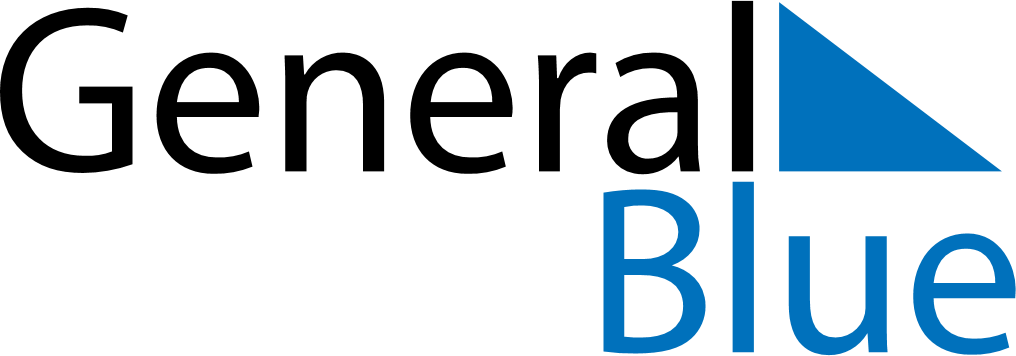 December 2020December 2020December 2020CuracaoCuracaoSUNMONTUEWEDTHUFRISAT1234567891011121314151617181920212223242526Christmas DayBoxing Day2728293031New Year’s Eve